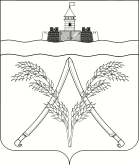 П О С Т А Н О В Л Е Н И ЕАДМИНИСТРАЦИИ  МИНГРЕЛЬСКОГО СЕЛЬСКОГО ПОСЕЛЕНИ                   АБИНСКОГО РАЙОНАот 29.01.2019                                                                                                                            № 10               станица МингрельскаяО повышении базовых окладов (базовых должностных окладов), базовых ставок заработной платы  работников муниципальных учреждений Мингрельского сельского поселения Абинского района,  перешедших на отраслевые системы оплаты трудаВ целях реализации положений статей 130, 134 Трудового кодекса Российской Федерации, администрация Мингрельского сельского поселения Абинского района п о с т а н о в л я е т:1. Повысить с 1 января 2019 года на 5 процентов базовых окладов (базовых должностных окладов), базовые ставки заработной платы  работников муниципальных учреждений Мингрельского сельского поселения Абинского района, перешедших на отраслевые системы оплаты труда установленные:- постановлением администрации Мингрельского сельского поселения  от 17 ноября 2014 года. № 139 «Об установлении отраслевых систем оплаты труда работников муниципальных учреждений Мингрельского сельского поселения Абинского района»;- постановлением администрации Мингрельского сельского поселения  от 17 ноября 2014 года №140 «Об оплате труда работников муниципальных учреждений культуры Мингрельского сельского поселения Абинского района».2. Установить что подлежат округлению размеры базовых окладов (базовых должностных окладов), базовых ставок заработной платы при их увеличении (индексации), а также размеры окладов (должностных окладов), ставок заработной платы, образованных путем применения повышающих коэффициентов к базовым окладам (базовым должностным окладам), базовым ставкам заработной платы, установленным по профессиональным квалификационным группам, до целого рубля в сторону увеличения.3. Финансирование расходов, связанных с реализацией настоящего постановления, осуществлять в пределах средств, предусмотренных в бюджете Мингрельского сельского поселения на соответствующий финансовый год.4. Контроль за выполнением настоящего постановления возложить на начальника финансового отдела администрации Мингрельского сельского поселения С.Д.Андриенко.5. Общему отделу администрации (Якобчук) обнародовать настоящее постановление и разместить на официальном сайте администрации в сети «Интернет».6. Постановление вступает в силу со дня его обнародования и распространяется на правоотношения, возникшие с 1 января 2019 года.Глава Мингрельского сельского поселенияАбинский район                                                                               И.В. Дубровин  